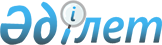 Об установлении повышенных не менее чем на двадцать пять процентов должностные оклады и тарифные ставки по сравнению с окладами и ставками гражданских служащих, занимающихся этими видами деятельности в городских условиях специалистам в области социального обеспечения, образования, культуры и ветеринарии являющимся гражданскими служащими и работающим в сельской местности
					
			Утративший силу
			
			
		
					Решение маслихата Амангельдинского района Костанайской области от 28 марта 2014 года № 222. Зарегистрировано Департаментом юстиции Костанайской области 21 апреля 2014 года № 4627. Утратило силу решением маслихата Амангельдинского района Костанайской области от 23 июля 2015 года № 334

      Сноска. Утратило силу решением маслихата Амангельдинского района Костанайской области от 23.07.2015 № 334 (вводится в действие по истечении десяти календарных дней после дня его первого официального опубликования).      В соответствии со статьей 238 Трудового кодекса Республики Казахстан от 15 мая 2007 года, с подпунктом 15) пункта 1 статьи 6 Закона Республики Казахстан от 23 января 2001 года "О местном государственном управлении и самоуправлении в Республике Казахстан" Амангельдинский районный маслихат РЕШИЛ:



      1. Установить повышенные не менее чем на двадцать пять процентов должностные оклады и тарифные ставки по сравнению с окладами и ставками гражданских служащих, занимающихся этими видами деятельности в городских условиях специалистам в области социального обеспечения, образования, культуры и ветеринарии являющимся гражданскими служащими и работающим в сельской местности, за счет средств районного бюджета.



      2. Настоящее решение вводится в действие по истечении десяти календарных дней после дня его первого официального опубликования.      Председатель

      внеочередной сессии                        Кусаинов Ж.      Секретарь

      районного маслихата                        Саматов А.      СОГЛАСОВАНО:      Руководитель коммунального

      государственного учреждения

      "Отдел экономики и бюджетного

      планирования акимата

      Амангельдинского района"

      _______________________ Сакетов М.
					© 2012. РГП на ПХВ «Институт законодательства и правовой информации Республики Казахстан» Министерства юстиции Республики Казахстан
				